ГОСУДАРСТВЕННОЕ АВТОНОМНОЕ ОБРАЗОВАТЕЛЬНОЕ УЧРЕЖДЕНИЕ ВЫСШЕГО ОБРАЗОВАНИЯ «ЛЕНИНГРАДСКИЙ ГОСУДАРСТВЕННЫЙ УНИВЕРСИТЕТ ИМЕНИ А.С. ПУШКИНА»УТВЕРЖДАЮПроректор по учебно-методическойработе ____________ С.Н.БольшаковРАБОЧАЯ ПРОГРАММАдисциплиныБ1.О.10.02 РЕШЕНИЕ ЗАДАЧ ЕГЭ ПО МАТЕМАТИКЕНаправление подготовки 44.03.05 Педагогическое образование 
(с двумя профилями подготовки)Направленность (профиль) Информатика и математика(год начала подготовки - 2022)Санкт-Петербург20221. ПЕРЕЧЕНЬ ПЛАНИРУЕМЫХ РЕЗУЛЬТАТОВ ОБУЧЕНИЯ ПО ДИСЦИПЛИНЕПроцесс изучения дисциплины направлен на формирование следующих компетенций:2. Место дисциплины в структуре ОПЦель дисциплины: обучение обучающихся диагностике проблемных зон учащихся 11-х классов при подготовке к ЕГЭ по математике; эффективному выстраиванию систематического повторения; оказание помощи ученикам приобрести опыт решения разнообразного класса задач, в том числе, требующих поиска путей и способов решения, грамотного изложения своих мыслей в формате работ ЕГЭ.Задачи дисциплины:систематизация знаний студентов о способах решения задач ЕГЭ по математике и приемах обучения учащихся школ их решению.Дисциплина относится к обязательной части блока 1. Дисциплины (модули), модуль Школьная математика. Освоение дисциплины и сформированные при этом компетенции необходимы в последующей деятельности.3. Объем дисциплины и виды учебной работыОбщая трудоемкость освоения дисциплины составляет 2 зачетные единицы, 72 академических часа (1 зачетная единица соответствует 36 академическим часам).Очная форма обученияЗаочная форма обучения4. Содержание дисциплиныПри проведении учебных занятий обеспечивается развитие у обучающихся навыков командной работы, межличностной коммуникации, принятия решений, лидерских качеств (включая при необходимости проведение интерактивных лекций, групповых дискуссий, ролевых игр, тренингов, анализ ситуаций и имитационных моделей, составленных на основе результатов научных исследований, проводимых организацией, в том числе с учетом региональных особенностей профессиональной деятельности выпускников и потребностей работодателей).4.1. Блоки (разделы) дисциплины4.2. Примерная тематика курсовых проектов (работ)Курсовая работа по дисциплине не предусмотрена учебным планом.4.3. Перечень занятий, проводимых в активной и интерактивной формах, обеспечивающих развитие у обучающихся навыков командной работы, межличностной коммуникации, принятия решений, лидерских качеств. Практическая подготовка*.Практическая подготовка при реализации учебных предметов, курсов, дисциплин (модулей) организуется путем проведения практических занятий, практикумов, лабораторных работ и иных аналогичных видов учебной деятельности, предусматривающих участие обучающихся в выполнении отдельных элементов работ, связанных с будущей профессиональной деятельностью.5. Учебно-методическое обеспечение для самостоятельной работы обучающихся по дисциплине5.1. Задачи для самостоятельного решения1. Решите уравнения2. Решите неравенства:а) log11(3x−1)>1,б) log8(x2+4x+3)⩽1,в) log0.1(x2−x−2)>log0.1(3−x),г) 2log2x−log2(2x−2)>13. Решите уравнения:а) 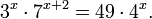 б) 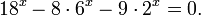 4. Решите неравенства:а) 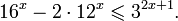 б)   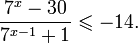 5. Решите неравенства6. Найдите угол между биссектрисами углов параллелограмма, прилежащих к одной стороне. Ответ дайте в градусах.7. Точка пересечения биссектрис двух углов параллелограмма, прилежащих к одной стороне, принадлежит противоположной стороне. Меньшая сторона параллелограмма равна . Найдите его большую сторону.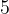 8. Сторона правильного треугольника равна . Найдите радиус окружности, вписанной в этот треугольник.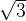 Прямоугольный параллелепипед описан около цилиндра, радиус основания и высота которого равны . Найдите объем параллелепипеда.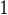 В основании прямой призмы лежит прямоугольный треугольник с катетами 6 и 8. Боковые ребра равны 4. Найдите объем цилиндра, описанного около этой призмы.В прямоугольный параллелепипед вписан шар радиуса . Найдите объем параллелепипеда. В сосуд, имеющий форму правильной треугольной призмы, налили воду. Уровень воды достигает 12 см. На какой высоте будет находиться уровень воды, если ее перелить в другой такой же сосуд, у которого сторона основания в 2 раза больше, чем у первого? Ответ выразите в сантиметрах.Количество элементов выпускаемой продукции неудачного предприятия с момента открытия  падало ежемесячно на 40% по отношению к предыдущему месяцу. В последний, пятый месяц работы предприятие выпустило 324 элемента продукции, после чего было закрыто. Сколько элементов продукции выпустило предприятие за время своего существования? При распродаже летней коллекции одежды скидка составила 40%, а прибыль, получаемая магазином, снизилась на 20%. Сколько процентов прибыли от этой коллекции получал магазин до распродажи?Найдите значение выражения: .Своему постоянному клиенту компания сотовой связи решила предоставить на выбор одну из скидок: либо скидку 15% на звонки абонентам других сотовых компаний в своём регионе, либо скидку 20% на звонки в другие регионы, либо скидку 30% на услуги мобильного интернета. Клиент посмотрел распечатку своих звонков и выяснил, что за месяц он потратил 360 рублей на звонки абонентам других компаний в своём регионе, 255 рублей на звонки в другие регионы и 170 рублей на мобильный интернет. Клиент предполагает, что в следующем месяце затраты будут такими же, и исходя из этого выбирает наиболее выгодную для себя скидку. Сколько рублей составит эта скидка, если звонки и пользование Интернетом действительно сохранятся в прежнем объёме?Поезд Новгород-Москва отправляется в 21:18, а прибывает в 5:18 на следующий день (время московское). Сколько часов поезд находится в пути?Налог на доходы составляет 13% от заработной платы. После удержания налога на доходы Фекла Борисовна получила 9570 рублей. Сколько рублей составляет заработная плата Феклы Борисовны?В сборнике билетов по истории всего 50 билетов, в 13 из них встречается вопрос про Александра Второго. Найдите вероятность того, что в случайно выбранном на экзамене билете школьнику не достанется вопрос про Александра Второго.Найдите площадь параллелограмма, вершины которого имеют координаты (1;7), (9;3), (9;5), (1;9). Первый насос наполняет бак за 20 минут, второй — за 30 минут, а третий — за 1 час. За сколько минут наполнят бак три насоса, работая одновременно?Вычислите .Найдите корень уравнения Найдите наименьшее значение функции  на отрезке.6. Оценочные средства для текущего контроля успеваемости 6.1. Текущий контроль7. ПЕРЕЧЕНЬ УЧЕБНОЙ ЛИТЕРАТУРЫ8. Ресурсы информационно-телекоммуникационной сети «Интернет»1. «НЭБ». Национальная электронная библиотека. – Режим доступа: http://нэб.рф/2. «eLibrary». Научная электронная библиотека. – Режим доступа: https://elibrary.ru3. «КиберЛенинка». Научная электронная библиотека. – Режим доступа: https://cyberleninka.ru/4. ЭБС «Университетская библиотека онлайн». – Режим доступа: http://www.biblioclub.ru/5. Российская государственная библиотека. – Режим доступа: http://www.rsl.ru/9. ИНФОРМАЦИОННЫЕ ТЕХНОЛОГИИ, ИСПОЛЬЗУЕМЫЕ ПРИ ОСУЩЕСТВЛЕНИИ ОБРАЗОВАТЕЛЬНОГО ПРОЦЕССА ПО ДИСЦИПЛИНЕВ ходе осуществления образовательного процесса используются следующие информационные технологии:- средства визуального отображения и представления информации (LibreOffice) для создания визуальных презентаций как преподавателем (при проведении занятий) так и обучаемым при подготовке докладов для семинарского занятия.- средства телекоммуникационного общения (электронная почта и т.п.) преподавателя и обучаемого.- использование обучаемым возможностей информационно-телекоммуникационной сети «Интернет» при осуществлении самостоятельной работы.9.1. Требования к программному обеспечению учебного процессаДля успешного освоения дисциплины, обучающийся использует следующие программные средства:Windows 10 x64MicrosoftOffice 2016LibreOfficeFirefoxGIMP9.2. Информационно-справочные системы (при необходимости)Не используются.10. МАТЕРИАЛЬНО-ТЕХНИЧЕСКОЕ ОБЕСПЕЧЕНИЕ ДИСЦИПЛИНЫДля проведения занятий лекционного типа предлагаются наборы демонстрационного оборудования и учебно-наглядных пособий.Для изучения дисциплины используется следующее оборудование: аудитория, укомплектованная мебелью для обучающихся и преподавателя, доской, ПК с выходом в интернет, мультимедийным проектором и экраном.Для самостоятельной работы обучающихся используется аудитория, укомплектованная специализированной мебелью и техническими средствами (ПК с выходом в интернет и обеспечением доступа в электронно-информационно-образовательную среду организации).Индекс компетенцииСодержание компетенции(или ее части)Индикаторы компетенций(код и содержание)УК-2Способен определять круг задач в рамках поставленной цели и выбирать оптимальные способы их решения, исходя из действующих правовых норм, имеющихся ресурсов и ограниченийИУК-2.1. Знает приемы определения круга предметно-методических задач в рамках поставленной профессиональной целиУК-2Способен определять круг задач в рамках поставленной цели и выбирать оптимальные способы их решения, исходя из действующих правовых норм, имеющихся ресурсов и ограниченийИУК-2.2. Демонстрирует знание правовых норм достижения поставленной цели в реализации математико-методического проектаУК-2Способен определять круг задач в рамках поставленной цели и выбирать оптимальные способы их решения, исходя из действующих правовых норм, имеющихся ресурсов и ограниченийИУК-2.3. Владеет навыками определения имеющихся ресурсов для достижения цели проектаОПК-1Способен осуществлять профессиональную деятельность в соответствии с нормативными правовыми актами в сфере образования и нормами профессиональной этикиИОПК-1.1. Демонстрирует знания нормативно-правовых актов в сфере образования и норм профессиональной этикиОПК-1Способен осуществлять профессиональную деятельность в соответствии с нормативными правовыми актами в сфере образования и нормами профессиональной этикиИОПК-1.2. Строит образовательные отношения в соответствии с правовыми и этическими нормами профессиональной деятельностиОПК-1Способен осуществлять профессиональную деятельность в соответствии с нормативными правовыми актами в сфере образования и нормами профессиональной этикиИОПК-1.3. Владеет навыками выстраивания образовательного процесса в соответствии с правовыми и этическими нормами профессиональной педагогической деятельностиОПК-8Способен осуществлять педагогическую деятельность на основе специальных научных знанийИОПК-8.1. Демонстрирует специальные научные знания в предметной области ОПК-8Способен осуществлять педагогическую деятельность на основе специальных научных знанийИОПК-8.2. Осуществляет трансформацию специальных научных знаний в соответствии с психофизиологическими, возрастными, познавательными особенностями обучающихсяОПК-8Способен осуществлять педагогическую деятельность на основе специальных научных знанийИОПК-8.3. Владеет навыками осуществления урочной и внеурочной деятельности в соответствии с предметной областьюПК-1Способен осуществлять обучение учебному предмету на основе использования предметных методик и применения современных образовательных технологийИПК-1.1. Знает содержание, сущность, закономерности, базовые принципы и особенности дидактических явлений и процессов, базовые теории в предметной математической и методической областиПК-1Способен осуществлять обучение учебному предмету на основе использования предметных методик и применения современных образовательных технологийИПК-1.2. Умеет анализировать базовые научные представления о сущности изучаемых дидактических явлений и процессовПК-1Способен осуществлять обучение учебному предмету на основе использования предметных методик и применения современных образовательных технологийИПК-1.3. Владеет навыками анализа базовых научных представлений о сущности процесса обучения математике в общеобразовательной организацииПК-2Способен осуществлять педагогическую поддержку и сопровождение учащихся в процессе достижения метапредметных, предметных и личностных результатовИПК-2.1. Знает приемы осуществления педагогической поддержки учащихся для достижения ими личностно-высоких результатов при обучении математикеПК-2Способен осуществлять педагогическую поддержку и сопровождение учащихся в процессе достижения метапредметных, предметных и личностных результатовИПК-2.2. Умеет отбирать, реализовывать и анализировать приемы осуществления педагогической поддержки учащихся для достижения ими личностно-высоких результатов при обучении математикеПК-2Способен осуществлять педагогическую поддержку и сопровождение учащихся в процессе достижения метапредметных, предметных и личностных результатовИПК-2.3. Владеет навыками отбора, реализации и анализа приемов осуществления педагогической поддержки учащихся для достижения ими личностно-высоких результатов при обучении математикеПК-5Способен участвовать в проектировании образовательных программ основного общего, среднего общего и дополнительного образования, а также индивидуальных образовательных маршрутов обучающихсяИПК-5.1. Знает приемы проектирования образовательных программ основного общего, среднего общего и дополнительного образования по математике, а также индивидуальных образовательных маршрутов обучающихсяПК-5Способен участвовать в проектировании образовательных программ основного общего, среднего общего и дополнительного образования, а также индивидуальных образовательных маршрутов обучающихсяИПК-5.2. Умеет проектировать образовательные программы основного общего, среднего общего и дополнительного образования по математике, а также индивидуальных образовательных маршрутов обучающихсяПК-5Способен участвовать в проектировании образовательных программ основного общего, среднего общего и дополнительного образования, а также индивидуальных образовательных маршрутов обучающихсяИПК-5.3. Владеет навыками проектирования образовательные программы основного общего, среднего общего и дополнительного образования по математике, а также индивидуальных образовательных маршрутов обучающихсяВид учебной работыТрудоемкость в акад.часТрудоемкость в акад.часВид учебной работыПрактическая подготовкаКонтактная работа (аудиторные занятия) (всего):4040в том числе:Лекции--Лабораторные работы / Практические занятия (в т.ч. зачет)-/40-/-Самостоятельная работа (всего)3232Вид промежуточной аттестации (экзамен):контактная работасамостоятельная работа по подготовке к экзаменуОбщая трудоемкость дисциплины (в час. /з.е.)72/272/2Вид учебной работыТрудоемкость в акад.часТрудоемкость в акад.часПрактическая подготовкаКонтактная работа (аудиторные занятия) (всего):1616в том числе:Лекции--Лабораторные работы/ Практические занятия-/16-/-Самостоятельная работа (всего)52-Вид промежуточной аттестации (зачет):4-контактная работа0,25-самостоятельная работа по подготовке к зачету3,75-Вид промежуточной аттестации (экзамен):--контактная работа--самостоятельная работа по подготовке к экзамену--Общая трудоемкость дисциплины (в час. /з.е.)72/272/2№Наименование блока (раздела) дисциплины1Задачи по алгебре и началам анализа2Задачи по геометрии3Задачи повышенной сложности№ п/пНаименование блока (раздела) дисциплиныЗанятия, проводимые в активной и интерактивной формахЗанятия, проводимые в активной и интерактивной формахПрактическая подготовка*№ п/пНаименование блока (раздела) дисциплиныФорма проведения занятияНаименование видов занятийПрактическая подготовка*1Задачи по алгебре и началам анализапрактическое занятиевыполнение практического задания2Задачи по геометриипрактическое занятиеколлоквиум3Задачи повышенной сложностипрактическое занятиевыполнение практического заданияa) log3x + log3(x + 3) = log3(x + 24),b) log4(x2 - 4x + 1) - log4(x2 - 6x + 5) = -1/2c) log2x + log3x = 1,d) 2log3(x - 2) + log3(x - 4)2 = 0,e) 16log4(1 - 2x) = 5x2 - 5.а) 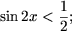 ж ) ctg2x - ctgx - 2 ≤ 0;б) 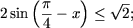 з) 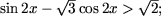 в) 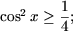 и) 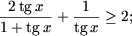 г) -2 ≤ tgx < 1;к) 4sinxcosx(cos2x - sin2x) < sin6x;д) 2sin2x - 5sinx + 2 > 0;        л) sinxsin3x ≥ sin5xsin7x;е) 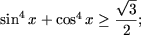 м) sinx + sin2x + sin3x > 0.№ппНомера разделов дисциплиныФорма текущего контроля№ппНомера разделов дисциплиныФорма текущего контроляI-VIIIПроверка заданий для самостоятельного решения№НаименованиеАвторыМесто изданияГод изданияНаличиеНаличие№НаименованиеАвторыМесто изданияГод изданияпечатные изданияв ЭБС, адрес в сети Интернет1Тренировочные варианты для качественной подготовки к ЕГЭ по математике для учащихся 10-11 классовВоробьев В.В.М.: Директ-Медиа2014http://biblioclub.ru 2Практикум по подготовке к ЕГЭ по математике /задачи С1/: Практические рекомендации для учащихся 10-11 классов (тесты): практические рекомендацииВоробьев В.В.М.: Директ-Медиа2014http://biblioclub.ru 3Обучение решению сюжетных задач по математике: учебно-методическое пособиеШелехова Л.В.М., Берлин: Директ-Медиа2015http://biblioclub.ru 